Actividad: Desde tempranas horas de la mañana de este día se han estado visitando los diferentes puntos de sanitización del municipio para poder seguir apoyando con los insumos a los jóvenes y ADESCOS que están en las entradas de las Colonias, Barrios, Caseríos, realizando sanitización a quienes entran en vehículos y personas esto con el objetivo de prevenir el COVID-19.
Los insumos serán entregados día a día por parte del equipoFecha: 29 de abril de 2020.Ubicación:  Puntos de sanitización del Municipio.Hora: 6:00AM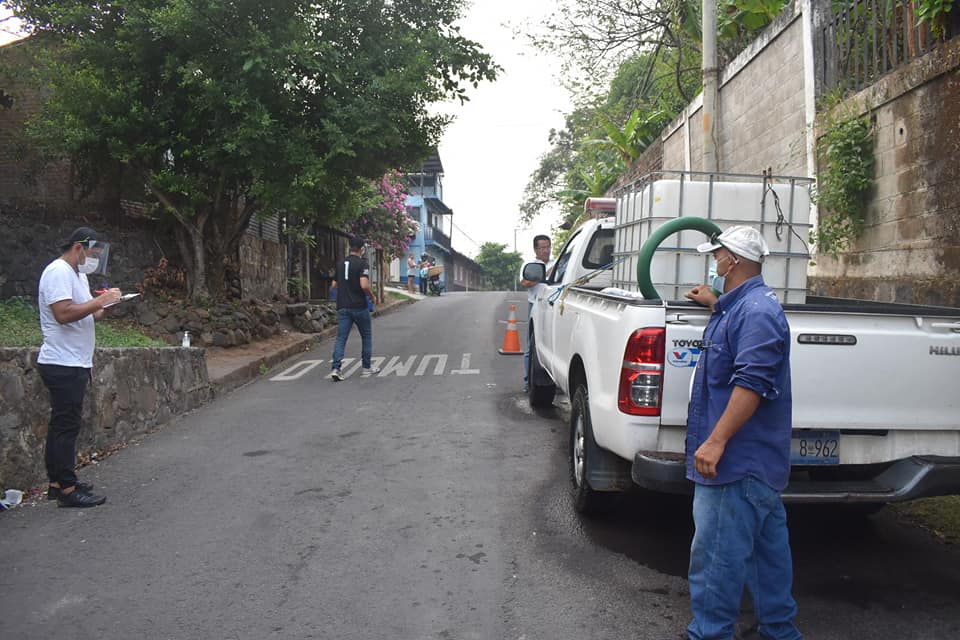 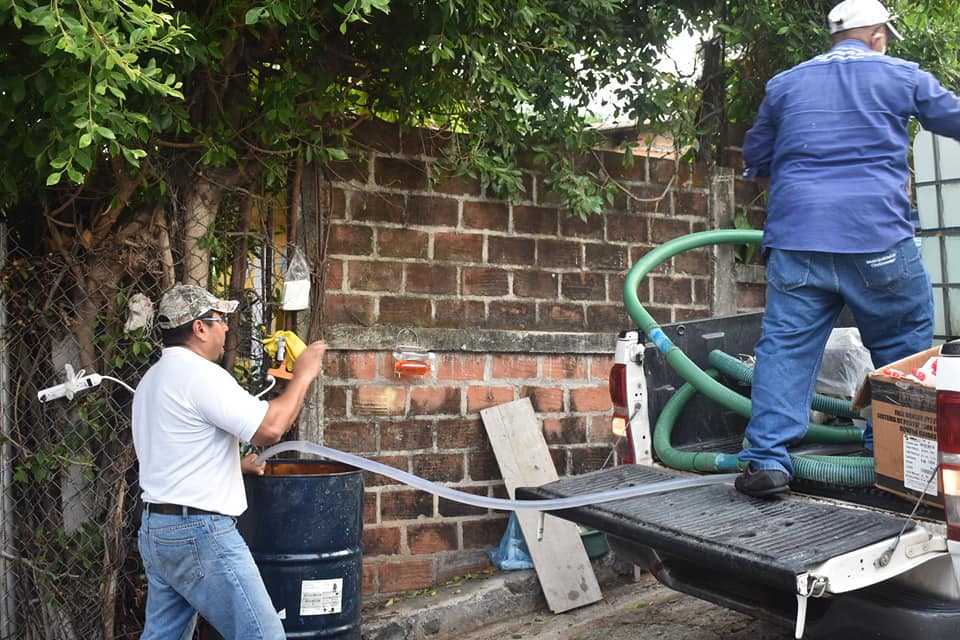 